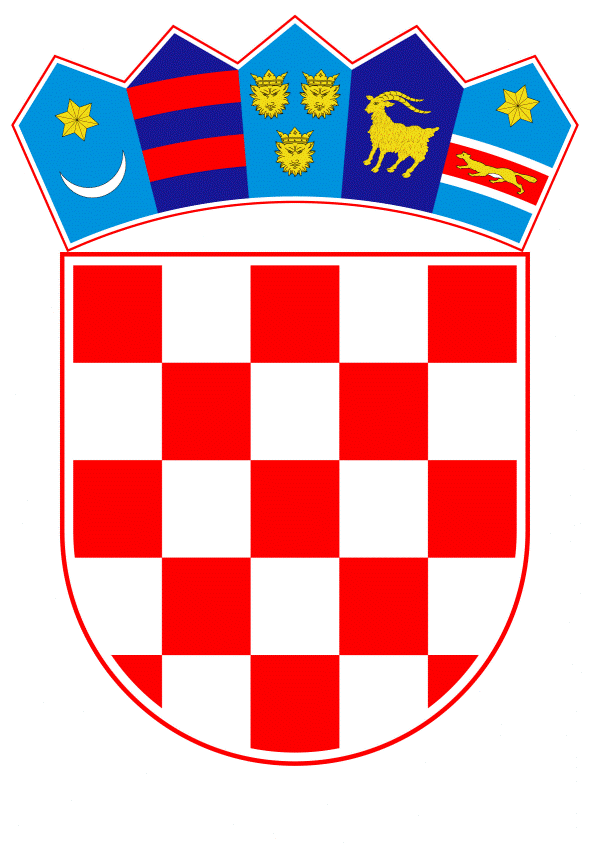 VLADA REPUBLIKE HRVATSKEZagreb, 25. travnja 2019.______________________________________________________________________________________________________________________________________________________________________________________________________________________________Banski dvori | Trg Sv. Marka 2  | 10000 Zagreb | tel. 01 4569 222 | vlada.gov.hrPRIJEDLOGKLASA: URBROJ:Zagreb,PREDSJEDNIKU HRVATSKOGA SABORA Predmet: 	Izvješće o provedbi Zakona o pravu na pristup informacijama za 2018. godinu - mišljenje Vlade Veza:		Pismo Hrvatskoga sabora, klase: 021-12/19-09/09, urbroja: 65-19-03, od 1. travnja 2019. godine 		Na temelju članka 122. stavka 2. Poslovnika Hrvatskoga sabora (Narodne novine, broj 81/13, 113/16, 69/17 i 29/18), Vlada Republike Hrvatske o Izvješću o provedbi Zakona o pravu na pristup informacijama za 2018. godinu, daje sljedeće M I Š L J E N J E		Vlada Republike Hrvatske predlaže Hrvatskome saboru da prihvati Izvješće o provedbi Zakona o pravu na pristup informacijama za 2018. godinu, koje je predsjedniku Hrvatskoga sabora podnio Povjerenik za informiranje, aktom od 28. ožujka 2019. godine, uz sljedeće napomene:		U odnosu na predmetno Izvješće pod točkom 3. Ponovna uporaba informacija, podtočkom 3.3.1. Pravni okvir i Politika otvorenih podataka, Vlada Republike Hrvatske predlaže da se isto pod navedenom podtočkom dopuni sljedećim tekstom:		„Središnji državni ured za razvoj digitalnog društva pokrenuo je projekt „Prilagodba informacijskih sustava Tijela Javnog Sektora Portalu otvorenih podataka (open data)“. Opći cilj projekta jest uspostaviti standard za razvoj i implementaciju e-usluga kako bi se povećala kvaliteta i broj e-usluga, a specifični ciljevi su: a) tehnološko, procesno i funkcionalno unaprjeđenje IT sustava za objavu otvorenih podataka tijela javne uprave u strojno čitljivom obliku; b) aktivnije uključivanje svih dionika u sustav otvorenih podataka; c) jačanje kapaciteta zaposlenika tijela državne i javne vlasti i uključivanje većeg broja subjekata tijela državne i javne vlasti u objavljivanje otvorenih podataka. Ukupna vrijednost projekta iznosi 6.798.000 kuna, od čega je 85% financirano iz Europskog socijalnog fonda u trajanju od dvije godine“.		Nadalje, Vlada Republike Hrvatske predlaže da se tekst predmetnog Izvješća u dijelu u kojem se navode podaci o broju provedenih savjetovanja sa zainteresiranom javnošću na akte koji su se donosili po postupku propisanom Zakonom o procjeni učinaka propisa, dopuni na način da se specificira odnosno pojedinačno navede o kojim se točno aktima radi.Također, Vlada Republike Hrvatske predlaže da se ubuduće analitička izvješća Povjerenika za informiranje dostavljaju i tijelima koja su obuhvaćena analizom.Za svoje predstavnike, koji će u vezi s iznesenim mišljenjem biti nazočni na sjednicama Hrvatskoga sabora i njegovih radnih tijela, Vlada je odredila Lovru Kuščevića, ministra uprave, Darka Nekića, Josipu Rimac i Katicu Prpić, državne tajnike u Ministarstvu uprave, te dr. sc. Mladena Nakića, pomoćnika ministra uprave.	PREDSJEDNIK	mr. sc. Andrej PlenkovićPredlagatelj:Ministarstvo upravePredmet:Izvješće o provedbi Zakona o pravu na pristup informacijama za 2018. godinu – davanje mišljenja Hrvatskome saboru